نوبت اول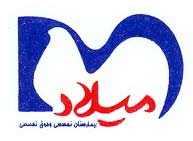 فراخوان شناسایی سرمايه‌گذارايجاد و را‌ه‌اندازي بخش راديوتراپي و شيمي درمانيمؤسسه خدمات بهداشتي درماني ميلاد سلامت تهران (بيمارستان ميلاد) در نظر دارد ايجاد و راه‌اندازي بخش راديوتراپي و شيمي‌ درماني خود را كه اطلاعات تكميلي آن در سايت بيمارستان به آدرس www.miladhospital.com، درج شده است، از طريق روش B.O.T (ساخت، بهره‌برداري، انتقال) واگذار نمايد. از واجدين شرايط (اشخاص حقوقي با موضوع فعاليت در حوزه سلامت) كه مايل به همکاری مي‌باشند دعوت به عمل مي‌آيد پيشنهادات خود را الزاماً با ذکر موارد درخواستي در قالب پاكت دربسته از روز دوشنبه مورخ 05/04/1402 لغايت شنبه مورخ 24/04/1402 از ساعت 8:00 الي 16:00 به دبيرخانه بيمارستان واقع در طبقه همكف تحویل و رسید دریافت نمايند.این آگهی صرفاً جهت شناسایی سرمايه‌گذاران بالقوه بوده و سرمايه‌گذار نهایی پس از برگزاري مناقصه و طبق آییننامه معاملات بيمارستان انتخاب خواهد شد. ضمناً تمامی پیشنهادات به صورت محرمانه نزد این بیمارستان باقی خواهد ماند.متقاضيان مي‌توانند ضمن بازديد از محل پروژه، جهت كسب اطلاعات بيشتر با شماره تلفن‌هاي 82032404 و 82032533 (امور قراردادها) تماس حاصل نمایند.